ОТДЕЛ ОБРАЗОВАНИЯ АДМИНИСТРАЦИИ КЛИМОВСКОГО РАЙОНАПРИКАЗот  06.02.2019г.                                                               № 49 пгт. КлимовоОб итогах районного этапа конкурса исследовательских работ  по школьному краеведениюсреди учащихся общеобразовательных школ В целях активизации краеведческой и исследовательской работы обучающихся, воспитания чувства патриотизма,  любви к Родине и в соответствии с приказом департамента образования и науки  №  1556 от  01.10.2018г. в школах района проводился конкурс по школьному краеведениюсреди учащихся общеобразовательных школ. Для участия в районном этапе конкурса было представлено 12 работ из 9 образовательных учреждений. В номинации  «Культурное наследие» было представлено 3 работы  из МБОУ КСОШ № 1, МБОУ   КСОШ № 3, МБОУ Вишнёвская ООШ; в номинации «Земляки» 1 работа из  МБОУ Каменскохуторская СОШ;в номинации «Летопись родного края» было представлено 5 работ из МБОУ КСОШ №1,  МБОУ  Чернооковская СОШ,  МБОУ Хохловская ООШ, ГБОУ «Климовская школа-интернат» (2работы);в номинации «Родословие» было представлено 2  работы из МБОУ КСОШ № 1, МБОУ КСОШ №2;в номинации «Военная история» 1 работа из МБОУ Новоюрковичской СОШ.Члены жюри конкурса отметили, что большинство работ учащихся отличаются логичностью изложения, глубоким содержанием, наличием собственного опыта и авторской позиции. В отдельных исследовательских работах допускались ошибки в оформлении титульного листа, библиографии.  Отмечается наличие работ с большим количеством грамматических ошибок.На основании выше изложенного ПРИКАЗЫВАЮ: 1.Протокол решения жюри районного конкурса по школьному краеведению утвердить (Приложение). 2.Методисту РМК Кузавовой Н.В. ознакомить с результатами конкурса учителей общественных дисциплин на занятии РПДС и обеспечить участие работ победителей в региональном этапе конкурса.3.Рекомендовать руководителям УО поощрить из фонда доплат учителей, подготовивших победителей районного конкурса.4.Контроль за исполнением данного приказа возложить на заместителя начальника отдела образования Толочко Н.А.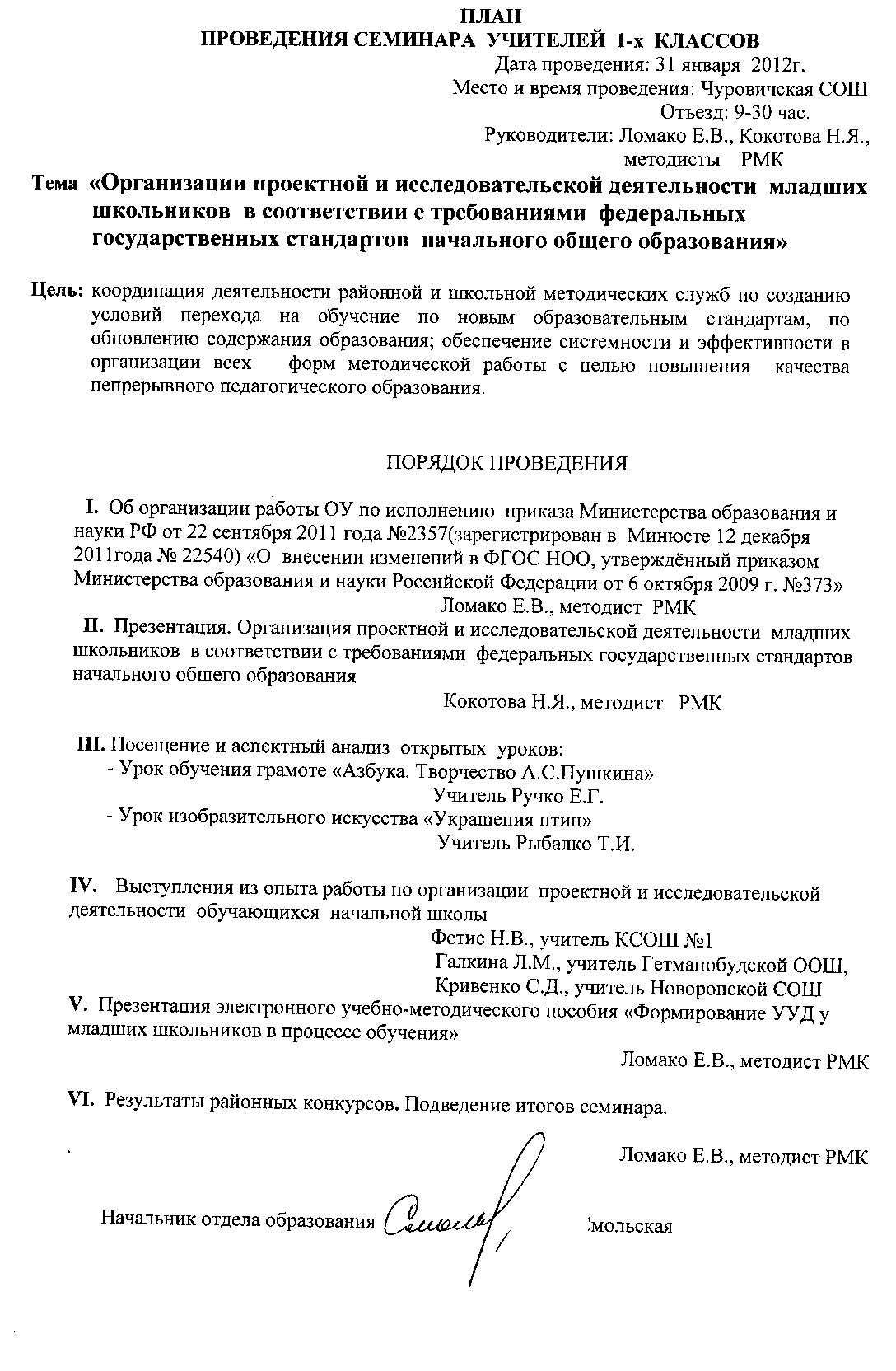 Начальник отдела образования                                                            Т.В. СмольскаяИсп. Кузавова Н.В.,Методист РМКТел. 2 – 10 – 73Приложение                                                                                                                                                                         к приказу  № 49 от 06.02.2019г.                                                                ПРОТОКОЛрешения жюри  районного конкурса по школьному краеведениюПроанализировав представленные на конкурс  работы,  жюри   вынесло решение   о  распределении призовых  мест  следующим  образом:    Номинация «Военная история»Номинация «Культурное и природное наследие»Номинация «Родословие»Номинация «Земляки»Номинация «Летопись родного края»Члены жюриСмольская Т.В., председатель жюри, начальник отдела образования.2.   Толочко Н.А., зам. председателя жюри,  зам. начальника  отдела образования.3.   Ломако Е.В.,   зав. РМК.Михайлова Н.Е. , ст. инспектор РОО.Кузавова Н.В., методист РМК.Жевора М.В., методист РМК;Ханаева М.А.. , учитель истории   КСОШ №2.Капустина Е.А., учитель истории КСОШ №3.Москвичева С.П., учитель истории КСОШ №1.Шаповалова Н.Ф., учитель истории КСОШ №3.Жуковская  Н.Н., учитель истории Сачковичской СОШМедведева Г.А., методист ЦРТДиЮ.Место Ученик Школа, классУчитель1 место Маковей Никита Михайлович МБОУ Новоюрковичская  СОШ, 10 классПаук Нина Михайловна, учитель общественных дисциплинМесто Ученик Школа, классУчитель1 место Джалая Анастасия АлексеевнаМБОУ Климовская  СОШ № 3,10 классВороная Ирина Алексеевна, учитель русского языка и литературы, Капустина Екатерина Александровна, учитель общественных дисциплин2 местоЦвирова Милана НиколаевнаМБОУ Климовская  СОШ № 1,8 классМосквичёва Светлана Павловна, учитель общественных дисциплин 3 местоДолгий Максим ВалерьевичМБОУ Вишнёвская ООШ, 9 классКожемяко Нелли Васильевна, учитель общественных дисциплинМесто Ученик Школа, классУчитель1 место Нацаренус Алина АлександровнаМБОУ Климовская  СОШ № 2,11 классХанаева Маргарита Анатольевна, учитель общественных дисциплин2 местоКовалёв Кирилл АндреевичМБОУ Климовская  СОШ № 1,8 классМосквичёва Светлана Павловна, учитель общественных дисциплин Место Ученик Школа, классУчитель1 место Рукленок Никита ВладиславовичМБОУ Каменскохуторская СОШ, 8 классЗайцева Ирина Михайловна, учитель общественных дисциплинМесто Ученик Школа, классУчитель2 место Толкачёв Даниил ГеннадьевичМБОУ  Климовская СОШ №1, 9 классПархоменко Светлана Александровна, учитель общественных дисциплин3 местоЛарионцев Андрей АлександровичМБОУ Хохловская ООШ,9 классЗаровная Любовь Егоровна, учитель русского языка и литературы3 местоСтепаненко Мария АлексеевнаГБОУ «Климовская школа-интернат», 9 классКовалёва Галина Владимировна, учитель общественных дисциплин